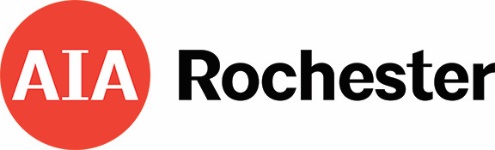 2022 AIA Rochester’s Emerging Architect Award
Sponsored by: RIT - Department of Architecture, Golisano Institute for Sustainability

Emerging Architect of the Year is intended to recognize the efforts of emerging leaders within the chapter who have contributed their time and talent towards the improvement of the architectural community and the AIA Rochester Chapter.  Please fill out the information below, using separate sheets as necessary, and return the form and additional required information to the Chapter Office by September 1, 2022 at 5:00 PM.Nominee Name:   _____________________________________________________________________________________Original Submission Date:  _____________________________________________________________________________________Status:
Associate AIA    __________
Architect / AIA  __________	Year of Registration  __________Current Place of Employment:	___________________________________________________________
					   __________________________________________________________Significant Professional Accomplishments:  Summarize in 50 words or less. _____________________________________________________________________________________________________________________________________________________________________________________________________________________________________________________________________________________________________________________________________________________________________________________________________________________________________________________________________________________________________________________________________________________________________________________________________________________________________________________________________________________________________________________________________________________________________________________________AIA Involvement/Commitments: (Local, State, & National AIA) Summarize in 100 words or less. _____________________________________________________________________________________
__________________________________________________________________________________________________________________________________________________________________________
__________________________________________________________________________________________________________________________________________________________________________
__________________________________________________________________________________________________________________________________________________________________________
__________________________________________________________________________________________________________________________________________________________________________
__________________________________________________________________________________________________________________________________________________________________________
__________________________________________________________________________________________________________________________________________________________________________
__________________________________________________________________________________________________________________________________________________________________________
__________________________________________________________________________________________________________________________________________________________________________
_________________________________________________________________________________________________________________________________________________________________________________________________________________________________________________________________________________________________________________________________________________________________________________________________________________________________________Community Service, Outreach and Advocacy: Summarize in 50 words or less. __________________________________________________________________________________________________________________________________________________________________________
__________________________________________________________________________________________________________________________________________________________________________
__________________________________________________________________________________________________________________________________________________________________________
__________________________________________________________________________________________________________________________________________________________________________
_______________________________________________________________________________________________________________________________________________________________________________________________________________________________________________________________
_____________________________________________________________________________________Attach nominee business resume, nomination letter, and any letters of recommendation.  A maximum of three (3) letters of recommendation, plus the nomination letter will be considered.Nominated by:	________________________________________________________________________
	Address:	______________________________________________________________________________
	Phone:		______________________________________________________________________________
	E-mail:		______________________________________________________________________________The Board of Directors and the Design Awards Committee of AIA Rochester reserve the right to make final selections for this award.  Questions may be directed to AIA Rochester.